Пояснительная записка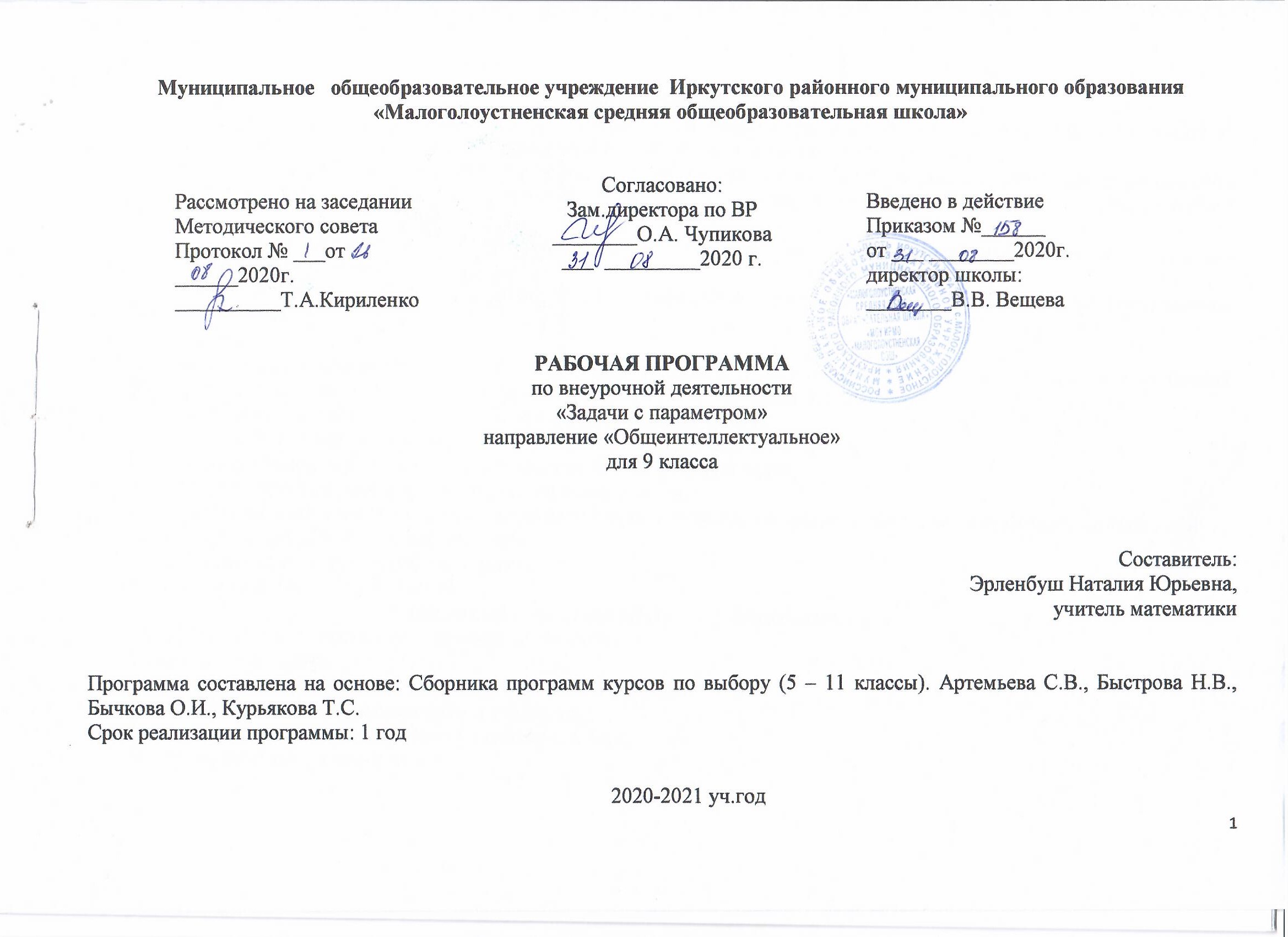 	В период старшего подросткового возраста наиболее интенсивно развивается логическое мышление школьников, т.е. существует возможность формирования исследовательской деятельности учащихся.На основе изучения линии параметров, в качестве ведущей, создаются благоприятные условия для формирования предметных УД обучающихся. Для такого рода УД эффективнее используется прямой путь управления деятельностью учащихся.Изучение курса способствует овладению базовыми знаниями предметными умениями, задающими уровень обязательных результатов обучения:- решать уравнения, неравенства и их системы с параметром, используя как алгебраические, так и графические методы решения.Цель курса: - развитие познавательных, творческих способностей учащихся на базе оптимального отбора содержания учебного материала по линии параметров школьного курса математики и их личностного самовыражения.Достигать эти цели предполагается через решение следующих задач:- учёт условий стимулирующих возникновение и развитие математических интересов;- научить школьников применять общенаучные методы поиска решения задач;- приобщение учеников к научно-исследовательской деятельности;- развитие математического мышления творческой активности учащихся, т.е. развитие таких качеств мышления как гибкость, самостоятельность, критичность, рациональность;- углубление и расширение изучаемого материала;- использование различных форм занятий.Основные формы организации учебного процессаИзучение материала происходит по следующей схеме:Постановка задачи.Изучение конкретного раздела под руководством учителя.Обучающая самостоятельная работа учащихся.Оценка самостоятельной работы учащихся в классе.Применение полученных знаний.При этом доминантной формой учения является поисково-исследовательская деятельность учащихся, которая реализуется как при массовой или групповой работе, так и в ходе самостоятельной деятельности учащихся. Теоретический материал изучается учащимися либо под руководством учителя, либо самостоятельно 	Содержание курса планируется изучать согласно тематическому планированию.Календарно - тематическое планированиеОрганизация и проведение аттестации учеников	Целью аттестации является определение соответствия достигнутого учащимися результата ожидаемым.	Итоговый контроль осуществляется в форме зачёта, включающего теоретическую и практическую компоненты. Теоретическая компонента освещена посредством системы вопросов для самопроверки. Практическая часть заключается в выполнении семестрового задания. Зачёт проводится в конце каждой четверти.Учебно-методическое обеспечение курсаАртемьева С.В., Быстрова Н.В., Бычкова О.И., Курьякова Т.С. Сборник программ курсов по выбору (5 – 11 классов). – Иркутск: Изд-во ФГБОУ ВПО «ВСГАО», 2014. – 166 с.Фридман Л.М., Турецкий Е.П. Как научиться решать задачи: Кн. Для учащихся ст. классов сред. Шк.. – М,, Просвещение, 1989. – 192 с.№ урокаДата проведенияДата проведенияТема урокаЦели занятийФормы занятийФормируемые УУД№ урокапо планупо фактуТема урокаЦели занятийФормы занятийФормируемые УУД1Аналитический способ решения линейных уравнений с параметром.Получить представление о линейных уравнениях с параметром, об аналитическом методе решенияЛекция, самост работа учащихсяУПУД: выделяют и формулируют познавательную цель2Аналитический способ решения линейных уравнений с параметром.Получить представление о линейных уравнениях с параметром, об аналитическом методе решенияЛекция, самост работа учащихсяУПУД: выделяют и формулируют познавательную цель3Аналитический способ решения линейных уравнений с параметром.Получить представление о линейных уравнениях с параметром, об аналитическом методе решенияЛекция, самост работа учащихсяУПУД: выделяют и формулируют познавательную цель4Аналитический способ решения дробно-рациональных уравнений.Получить представление о дробно-рациональных уравнениях Лекция, самост работа учащихсяУПУД: выделяют, распознают и используют аналитический способ решения дробно-рациональных уравнений5Аналитический способ решения дробно-рациональных уравнений.Получить представление о дробно-рациональных уравнениях Лекция, самост работа учащихсяУПУД: выделяют, распознают и используют аналитический способ решения дробно-рациональных уравнений6Аналитический способ решения уравнений с модулем.Получить представление об уравнениях с модулемЛекция, самост работа учащихсяУПУД: распознают и используют аналитический способ решения уравнений с модулем7Аналитический способ решения уравнений с модулем.Получить представление об уравнениях с модулемЛекция, самост работа учащихсяУПУД: распознают и используют аналитический способ решения уравнений с модулем8Графический способ решения линейных уравнений.Познакомить учащихся с графическим способом решения уравненийкиноурокУПУД: восстанавливают графическую ситуацию, описанную в задаче 9Графический способ решения дробно-рациональных уравнений.Познакомить учащихся с графическим способом решения уравненийкиноурокУПУД: распознают и используют графический способ решения дробно-рациональных уравнений 10Графический способ решения уравнений с модулем.Познакомить учащихся с графическим способом решения уравнений с модулемкиноурокУПУД: распознают и используют графический способ решения уравнений с модулем11Графический способ решения уравнений с модулем.Познакомить учащихся с графическим способом решения уравнений с модулемкиноурокУПУД: распознают и используют графический способ решения уравнений с модулем12Квадратные уравнения с параметрами, сводящиеся к линейным.Познакомить учащихся с графическим способом решения уравнений с модулемСамостоятельная работа учащихсяУПУД: моделируют процессы решения квадратных уравнений13Квадратные уравнения с параметрами, сводящиеся к линейным.Познакомить учащихся с графическим способом решения уравнений с модулемСамостоятельная работа учащихсяУПУД: моделируют процессы решения квадратных уравнений14Квадратные уравнения с параметрами, сводящиеся к линейным.Познакомить учащихся с графическим способом решения уравнений с модулемСамостоятельная работа учащихсяУПУД: моделируют процессы решения квадратных уравнений15Уравнения и неравенства с модулем.Познакомить учащихся с методами решения уравнений и неравенств с модулемСамостоятельная работа учащихсяРУУД: регулируют процесс выполнения с.р.16Уравнения и неравенства с модулем.Познакомить учащихся с методами решения уравнений и неравенств с модулемСамостоятельная работа учащихсяРУУД: регулируют процесс выполнения с.р.17Уравнения и неравенства с модулем.Познакомить учащихся с методами решения уравнений и неравенств с модулемСамостоятельная работа учащихсяРУУД: регулируют процесс выполнения с.р.18Задачи с параметрами при конкретно заданных условиях.Рассмотреть практические задачи с параметрамиПрактические занятияУПУД: распознают и решают задачи на исследование способа решения квадратных уравнений19Задачи с параметрами при конкретно заданных условиях.Рассмотреть практические задачи с параметрамиПрактические занятияУПУД: распознают и решают задачи на исследование способа решения квадратных уравнений20Исследование способа решения квадратных уравнений с параметром.Познакомить учащихся с исследовательской работой на урокеСочетание различных видов занятийУПУД: распознают и решают задачи на исследование способа решения квадратных уравнений21Исследование способа решения квадратных уравнений с параметром.Познакомить учащихся с исследовательской работой на урокеСочетание различных видов занятийУПУД: распознают и решают задачи на исследование способа решения квадратных уравнений22Исследование способа решения квадратных уравнений с параметром.Познакомить учащихся с исследовательской работой на урокеСочетание различных видов занятийУПУД: распознают и решают задачи на исследование способа решения квадратных уравнений23Применение теоремы Виета при решении задач с параметрами.Рассмотреть применение теоремы Виета при решении задач с параметрамиПрактические занятияУПУД: распознают и решают задачи на применение теоремы Виета24Применение теоремы Виета при решении задач с параметрами.Рассмотреть применение теоремы Виета при решении задач с параметрамиПрактические занятияУПУД: распознают и решают задачи на применение теоремы Виета25Применение теоремы Виета при решении задач с параметрами.Рассмотреть применение теоремы Виета при решении задач с параметрамиПрактические занятияУПУД: распознают и решают задачи на применение теоремы Виета26Линейные неравенства с параметрами их системы и совокупности.Познакомить учащихся с линейными неравенствами и системами с параметрами и рассмотреть способы решенияСочетание различных видов занятийУПУД: распознают и решают линейные неравенства с параметрами и их системы и совокупности27Линейные неравенства с параметрами их системы и совокупности.Познакомить учащихся с линейными неравенствами и системами с параметрами и рассмотреть способы решенияСочетание различных видов занятийУПУД: распознают и решают линейные неравенства с параметрами и их системы и совокупности28Дробно-рациональные неравенства с параметрами.Познакомить учащихся с дробно-рациональными  неравенствами с параметрами и рассмотреть способы их решенияСочетание различных видов занятийУПУД: распознают и решают дробно-рациональные неравенства с параметрами 29Дробно-рациональные неравенства с параметрами.Познакомить учащихся с дробно-рациональными  неравенствами с параметрами и рассмотреть способы их решенияСочетание различных видов занятийУПУД: распознают и решают дробно-рациональные неравенства с параметрами 30Квадратные неравенства с параметрами.Познакомить учащихся с квадратными  неравенствами с параметрами и рассмотреть способы их решенияСочетание различных видов занятийУПУД: распознают и решают квадратные неравенства с параметрами 31Задачи с параметрами ГИА.Рассмотреть с учащимися задачи с параметрами, встречающиеся на ГИАКомбинированная УПУД: регулируют процесс выполнения итоговой работы 32Задачи с параметрами ГИА.Рассмотреть с учащимися задачи с параметрами, встречающиеся на ГИАКомбинированная УПУД: регулируют процесс выполнения итоговой работы 33Задачи с параметрами ГИА.Рассмотреть с учащимися задачи с параметрами, встречающиеся на ГИАИтоговая контрольная работаУПУД: регулируют процесс выполнения итоговой работы 34Зачёт.Оценка уровня достижения целей обученияИндивидуальная Д.У: индивидуальное решение задач, беседа